Інструкція з експлуатаціїВерсія 1.0Найменування та  опис  виробу.  Зарядний пристрій McDodo  (CH-1540) 65W GaN 5 Mini 2хType-C + USB-A FC чорнийЦей продукт підходить для зарядки та роботи з USB -пристроями. Живлення подається через стандартну побутову розетку з сумісними технічними характеристиками (див. п.2). Не  використовуєте виріб для цілей, відмінних від описаних вище, продукт може бути пошкоджений. Крім того, неправильне використання може призвести до таких небезпек, як коротке замикання, пожежа, ураження електричним струмом тощо. Уважно прочитайте інструкцію з експлуатації та зберігайте її. Передавайте виріб третім особам разом з інструкцією з експлуатації.Технічні  характеристики:USB-C1+USB-C2：45W+20W（65W Max.）USB-C1+USB-A：45W+18W（63W Max.）USB-C2+USB-A：5V⎓3.6A（18W Max.）USB-C1+（USB-C2+USB-A）：45W+18W（63W Max.）Робоча температура від 0 до +35 ºCРобоча вологість 20 - 85%Температура зберігання ... -20 до +60 ºCВологість при зберіганні 10 - 90%Комплектація:Зарядний пристрійІнструкція з експлуатаціїІнструкції з  безпеки.  Уважно прочитайте інструкцію з експлуатації та зверніть особливу увагу на інструкції з техніки безпеки. 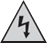   Якщо ви не дотримуєтесь інструкцій з техніки безпеки та інформації про належне поводження з цією інструкцією з експлуатації, ми не несемо жодної відповідальності за тілесні ушкодження чи пошкодження майна. Крім того, гарантія закінчується в таких випадках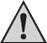 а) Люди / продукт• Пристрій виділяє тепло під час роботи. Переконайтеся, що є достатня вентиляція і не закривайте пристрій під час роботи.• Виріб не є іграшкою. Тримайте його подалі від дітей та домашніх тварин.• Не залишайте пакувальний матеріал безтурботно лежачи навколо. Це може стати небезпечною іграшкою для дітей.•  Не піддавайте виріб механічним навантаженням.• Якщо безпечна експлуатація більше неможлива, вийміть виріб з експлуатації та захистіть його від ненавмисного використання. Безпечна робота більше не гарантується, якщо продукт:- показує видимі пошкодження,- більше не працює належним чином,- зберігався протягом тривалого періоду часу при несприятливих умовах навколишнього середовища або  зазнав значних транспортних навантажень.• Обережно поводьтеся з виробом. Він може бути пошкоджений ударами, ударами або падінням з невеликої висоти.• Також дотримуйтесь інструкцій з техніки безпеки та інструкцій з експлуатації інших пристроїв, до яких підключено виріб.б) інші• Зверніться до фахівця, якщо у вас є сумніви щодо способу роботи, безпеки чи підключення виробу.• Виконувати роботи з технічного обслуговування, регулювання та ремонту виключно спеціалістом або спеціалізованою майстернею.Якщо ви не впевнені в правильному підключенні або роботі, або виникають питання, які не з’ясовані в ході інструкції з експлуатації, зверніться до нашої технічної інформації або до іншого спеціаліста.ЕксплуатаціяВиріб підходить тільки для використання в сухих приміщеннях. Завжди вимикайте електричне навантаження, яке потрібно під’єднати, перш ніж підключати його до порту USB. Зверніть увагу на правильне підключення. Якщо адаптер живлення USB не підключено належним чином, він може нагрітися, спричинити ураження електричним струмом, пожежу тощо. З метою економії електроенергії вимикайте зарядний пристрій, якщо він не використовується.     Загальна споживана потужність USB – повинна не перевищувати загальну споживану потужність (див. п.2).1. Підключіть блок живлення до розетки з сумісними характеристиками (див. п.2).2. Підключіть USB -пристрій до адаптера живлення.3. Перевірте стан зарядки / робочий стан вашого USB -пристрою. Відключіть USB -пристрій від адаптера живлення, як тільки процес зарядки буде завершено.6. Зберігання Захищайте виріб від екстремальних температур, прямих сонячних променів, сильних вібрацій, високої вологості, вологи, займистих газів, парів та розчинників. 7.  Очищення - Протріть корпус блоку живлення злегка змоченою тканиною. Для зволоження тканини використовуйте тільки воду. Не використовуйте хімікати або миючі засоби.8. Утилізація  Електронні пристрої підлягають вторинній переробці і не належать до побутових відходів!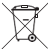 Після закінчення терміну служби утилізуйте виріб відповідно до чинних законодавчих норм.9. Декларація про відповідністьВиріб відповідає вимогам Технічного регламенту безпеки низьковольтного обладнання, Технічного регламенту з електромагнітної сумісності обладнання, Технічного регламенту , Технічного регламенту обмеження використання деяких небезпечних речовин в електричному та електронному обладнанні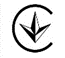 10. Сервісні  центри Актуальні сервісні центри за посиланням: https://service.ctrs.com.ua/Вхідна напруга (В)~100-240Вхідний струм (мА)Номінальна частота (Гц.)50/60Вихідна потужність USB1USB-C ⎓ макс. 67Вт.Вихідна потужність USB2USB-C ⎓ макс. 67Вт.Вихідна потужність USB3USB-A ⎓ 4.5V⎓5A, 5V⎓4.5A, 20V⎓3A, 12V⎓2.5A, 20V⎓1.5A  30W MaxВихідна потужність USB4-Загальна споживана потужність (Вт.)67Розміри (Ш x В x Г) (мм)147 x86 x 46Вага (г.)108Довжина кабелю (м.)-